П Р А В И Т Е Л Ь С Т В Е Н Н А ЯТ Е Л Е Г Р А М М АУВАЖАЕМЫЕ ТОВАРИЩИ!ОТ ИМЕНИ КОЛЛЕГИИ МИНИСТЕРСТВА ТРАНСПОРТА РОССИЙСКОЙ ФЕДЕРАЦИИ ПОЗДРАВЛЯЮ ВАС С 85-ЛЕТИЕМ СО ДНЯ ОБРАЗОВАНИЯ УЧЕБНОГО ЗАВЕДЕНИЯ!МИНТРАНС РОССИИ ВЫРАЖАЕТ УВЕРЕННОСТЬ В ТОМ, 
ЧТО КОЛЛЕКТИВ УЧИЛИЩА И ВПРЕДЬ БУДЕТ ПРИУМНОЖАТЬ СЛАВНЫЕ ТРАДИЦИИ ТРАНСПОРТНОГО ОБРАЗОВАНИЯ.ЖЕЛАЮ ВАМ ДАЛЬНЕЙШИХ УСПЕХОВ В РАБОТЕ И УЧЕБЕ, КРЕПКОГО ЗДОРОВЬЯ И БЛАГОПОЛУЧИЯ._____________________________________________________________________________________109012, г. Москва, Рождественка ул., дом 1, стр. 1                                                                 Министр транспорта                                                                                                                                                   Российской Федерации                                                                                                                                                                     Е.И. Дитрих№   __________________от “___”________ 2020 г.Слов         Плата            руб.       коп._________________Итого    ______Принял_______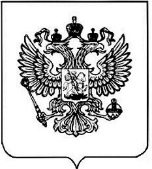 ТЕЛЕГРАММАИЗ МОСКВЫ №_____________сл._____го_____ч._____м. П Е Р Е Д А Ч А_______________го___ч___м.№ связи______Передал______Служ.отметкиК У Д Аподробно адрес169600, РЕСПУБЛИКА КОМИ, Г. ПЕЧОРА, ПЕЧОРСКИЙ ПР-Т, Д. 47/8К О М УПЕЧОРСКОЕ РЕЧНОЕ УЧИЛИЩЕ – ФИЛИАЛ ФГБОУ ВО «ГОСУДАРСТВЕННЫЙ УНИВЕРСИТЕТ МОРСКОГО И РЕЧНОГО ФЛОТА ИМЕНИ АДМИРАЛА С.О. МАКАРОВА»МИНИСТР ТРАНСПОРТА РОССИЙСКОЙ ФЕДЕРАЦИИЕ.И. ДИТРИХ